Publicado en Zaragoza el 12/12/2023 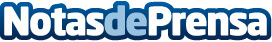 Expomaquinaria lanza la Campaña Renove Navidad 2023Expomaquinaria ayuda a deshacerse de los equipos antiguos y aprovechar descuentos de hasta el 45%. Desde el 15 de diciembre hasta el 31 de enero, los clientes de esta WEB podrán cambiar sus viejas máquinas, sin importar su antigüedad, por modelos nuevos y más eficientes. Además, todos los equipos adquiridos se beneficiarán de la garantía extendida de la marca, una apuesta clara por la eficiencia energética y la sostenibilidadDatos de contacto:Juan Pedro Ruesca UbideGerente976028888Nota de prensa publicada en: https://www.notasdeprensa.es/expomaquinaria-lanza-la-campana-renove-navidad_1 Categorias: Nacional Bricolaje Restauración Consumo Hogar Electrodomésticos http://www.notasdeprensa.es